DANKE FUER DIE LETZTEN DREI JAHREN!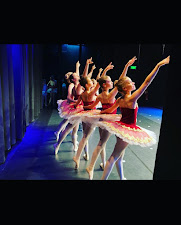 